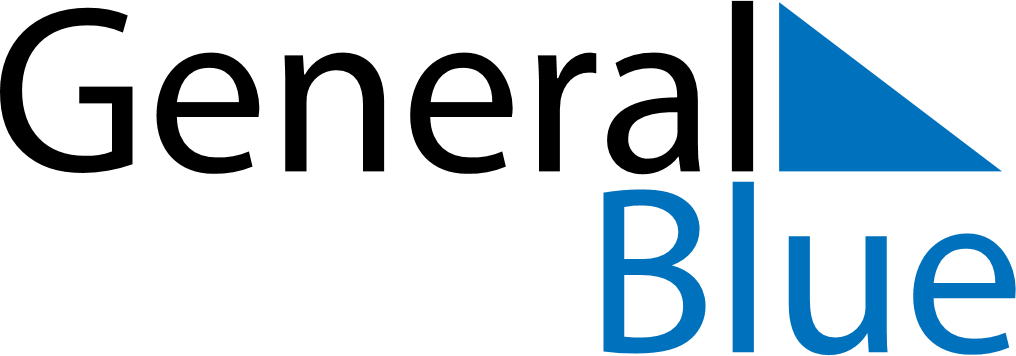 February 2024February 2024February 2024February 2024February 2024February 2024Maentsaelae, Uusimaa, FinlandMaentsaelae, Uusimaa, FinlandMaentsaelae, Uusimaa, FinlandMaentsaelae, Uusimaa, FinlandMaentsaelae, Uusimaa, FinlandMaentsaelae, Uusimaa, FinlandSunday Monday Tuesday Wednesday Thursday Friday Saturday 1 2 3 Sunrise: 8:38 AM Sunset: 4:26 PM Daylight: 7 hours and 47 minutes. Sunrise: 8:35 AM Sunset: 4:28 PM Daylight: 7 hours and 53 minutes. Sunrise: 8:33 AM Sunset: 4:31 PM Daylight: 7 hours and 58 minutes. 4 5 6 7 8 9 10 Sunrise: 8:30 AM Sunset: 4:34 PM Daylight: 8 hours and 3 minutes. Sunrise: 8:28 AM Sunset: 4:37 PM Daylight: 8 hours and 8 minutes. Sunrise: 8:25 AM Sunset: 4:39 PM Daylight: 8 hours and 13 minutes. Sunrise: 8:23 AM Sunset: 4:42 PM Daylight: 8 hours and 19 minutes. Sunrise: 8:20 AM Sunset: 4:45 PM Daylight: 8 hours and 24 minutes. Sunrise: 8:17 AM Sunset: 4:47 PM Daylight: 8 hours and 29 minutes. Sunrise: 8:15 AM Sunset: 4:50 PM Daylight: 8 hours and 35 minutes. 11 12 13 14 15 16 17 Sunrise: 8:12 AM Sunset: 4:53 PM Daylight: 8 hours and 40 minutes. Sunrise: 8:09 AM Sunset: 4:56 PM Daylight: 8 hours and 46 minutes. Sunrise: 8:07 AM Sunset: 4:58 PM Daylight: 8 hours and 51 minutes. Sunrise: 8:04 AM Sunset: 5:01 PM Daylight: 8 hours and 57 minutes. Sunrise: 8:01 AM Sunset: 5:04 PM Daylight: 9 hours and 2 minutes. Sunrise: 7:58 AM Sunset: 5:06 PM Daylight: 9 hours and 8 minutes. Sunrise: 7:55 AM Sunset: 5:09 PM Daylight: 9 hours and 13 minutes. 18 19 20 21 22 23 24 Sunrise: 7:53 AM Sunset: 5:12 PM Daylight: 9 hours and 19 minutes. Sunrise: 7:50 AM Sunset: 5:14 PM Daylight: 9 hours and 24 minutes. Sunrise: 7:47 AM Sunset: 5:17 PM Daylight: 9 hours and 30 minutes. Sunrise: 7:44 AM Sunset: 5:20 PM Daylight: 9 hours and 35 minutes. Sunrise: 7:41 AM Sunset: 5:23 PM Daylight: 9 hours and 41 minutes. Sunrise: 7:38 AM Sunset: 5:25 PM Daylight: 9 hours and 46 minutes. Sunrise: 7:35 AM Sunset: 5:28 PM Daylight: 9 hours and 52 minutes. 25 26 27 28 29 Sunrise: 7:32 AM Sunset: 5:30 PM Daylight: 9 hours and 58 minutes. Sunrise: 7:29 AM Sunset: 5:33 PM Daylight: 10 hours and 3 minutes. Sunrise: 7:26 AM Sunset: 5:36 PM Daylight: 10 hours and 9 minutes. Sunrise: 7:23 AM Sunset: 5:38 PM Daylight: 10 hours and 14 minutes. Sunrise: 7:21 AM Sunset: 5:41 PM Daylight: 10 hours and 20 minutes. 